Välkommen till föreningens nya miljöhus Här är ett informationsblad till dig som beskriver hur du skall källsortera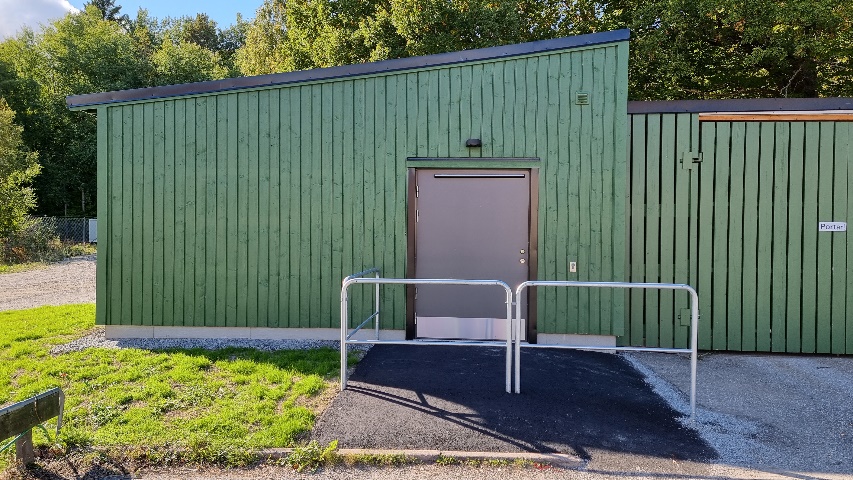 Det här är förpackningar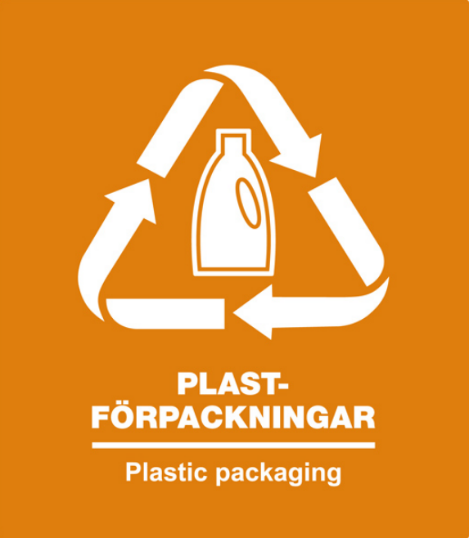 Plastförpackningar:Plastbärkassar, plastpåsar, plasttuber, refillpaket, plastfolie och -film, innerpåsar i till exempel frukostflingor, flaskor, burkar, små dunkar och hinkar (sylt, yoghurt), chipspåsar och frigolit, även tråg för kött och fisk.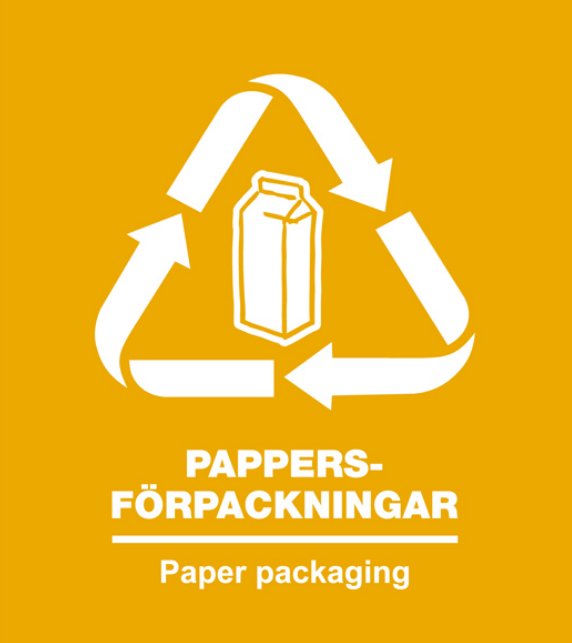 Pappersförpackningar:Pasta- och flingpaket, mjölk- och juiceförpackningar, socker- och mjölpåsar, hundmatsäckar, pappersbärkassar, wellpapplådor från TV, stereo, möbler, omslagspapper med mera.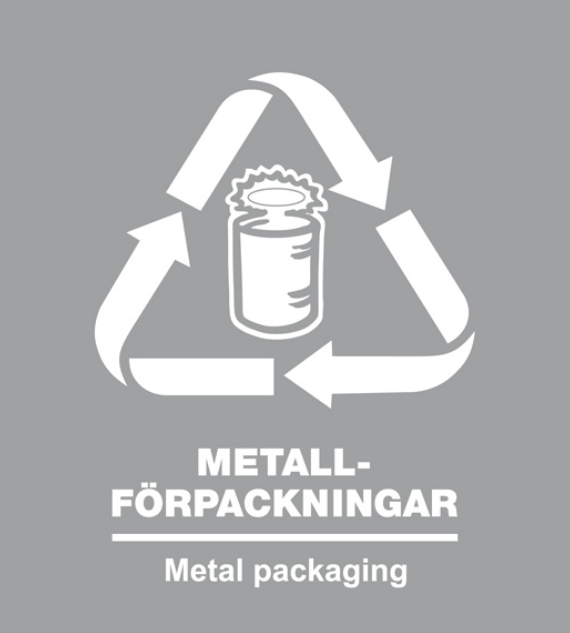 Metallförpackningar:Konservburkar, sprayburkar, tuber, kapsyler, lock, penseltorra målarburkar (torra och urskrapade) är exempel på metallförpackningar.Glasförpackningar färgade och ofärgade: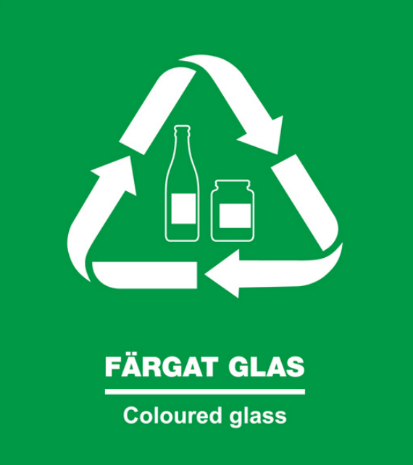 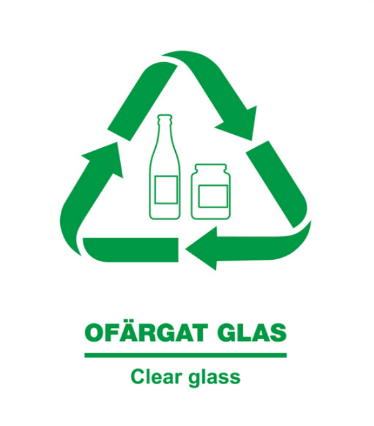 Flaskor och burkar i glas sorteras alltid var för sig i behållarna för antingen färgat eller ofärgat glas. För att glasförpackningar skall kunna återvinnas får de inte blandas med andra föremål. Keramik, porslin, dricksglas, glödlampor och andra produkter av glas som inte är förpackningar ska alltså inte lämnas i återvinningsbehållaren för glasförpackningar.Glasflaskor med pant lämnas i butiken.ÖPPETTIDERALLA DAGAR I VECKANKL 10.00-19.00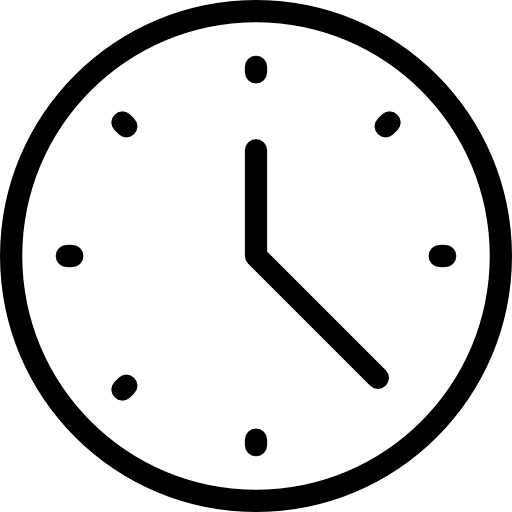 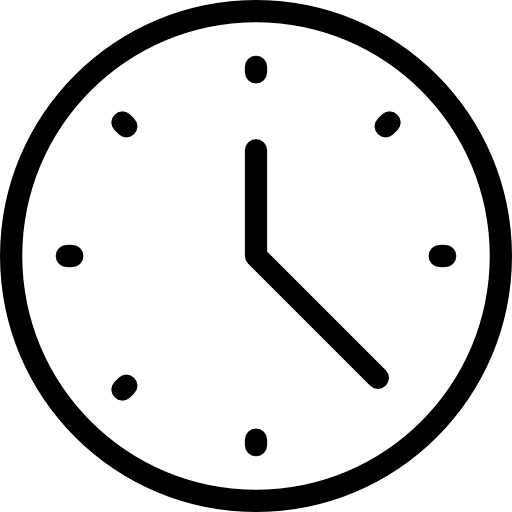 LYCKA TILL MED SORTERANDET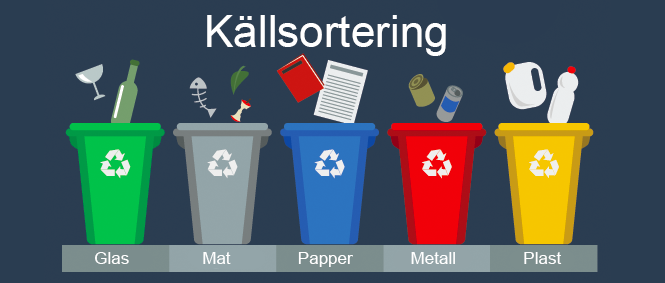 Har du frågor kontaktaFastighetsskötarenEller Vicevärden